INSTRUCTIONSInformation to be entered on the application form: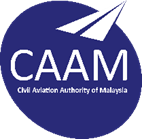 CIVIL AVIATION AUTHORITY OFMALAYSIAAPPLICATION FOR VARIATION OF DESIGN ORGANISATION APPROVAL (CAAM PART 21 SUBPART J)   (Civil Aviation Regulations 2016)APPLICATION FOR VARIATION OF DESIGN ORGANISATION APPROVAL (CAAM PART 21 SUBPART J)   (Civil Aviation Regulations 2016)Applicant Address and Contact DetailsApplicant Address and Contact DetailsApplicant Address and Contact DetailsApplicant Address and Contact DetailsApplicant Address and Contact DetailsName and address  [registered business / name and address of the applicant]Name and address  [registered business / name and address of the applicant]Company Name Name and address  [registered business / name and address of the applicant]Name and address  [registered business / name and address of the applicant]Address
Contact Person[responsible for this application]Contact Person[responsible for this application]NameContact Person[responsible for this application]Contact Person[responsible for this application]Job titleContact Person[responsible for this application]Contact Person[responsible for this application]PhoneContact Person[responsible for this application]Contact Person[responsible for this application]Fax Contact Person[responsible for this application]Contact Person[responsible for this application]E-mailDOA NumberDOA NumberIdentification of significant change(s)Identification of significant change(s)Identification of significant change(s)Identification of significant change(s)Identification of significant change(s)Changes to the organisationChanges to the organisation No Yes (please specify changes in the box below): Change of ownership Change of name and/or address Other – please specify:       _______________________________________________________________ Yes (please specify changes in the box below): Change of ownership Change of name and/or address Other – please specify:       _______________________________________________________________Changes to the organisationChanges to the organisation NoChanges to the scopeChanges to the scope No Yes (please specify the new activities to be added to the DOA scope below) Yes (please specify the new activities to be added to the DOA scope below)Changes to the scopeChanges to the scope NoChanges to the list of productsChanges to the list of products No Yes (please specify the new product(s) below) Yes (please specify the new product(s) below)Changes to the list of productsChanges to the list of products NoChanges to the limitationsChanges to the limitations No Yes (please specify changes below) Yes (please specify changes below)Changes to the limitationsChanges to the limitations NoChanges to the privilege(s)Changes to the privilege(s) No Yes (please specify new privileges below) Yes (please specify new privileges below)Changes to the privilege(s)Changes to the privilege(s) NoChanges to the DOA categoryChanges to the DOA category No Yes (please choose your new category below) 1A         1B        1C 2A         2B        2C 3A         3B        3C Yes (please choose your new category below) 1A         1B        1C 2A         2B        2C 3A         3B        3CChanges to the DOA categoryChanges to the DOA category NoPlease list the new technical fields:1.      2.      3.      Please list the new technical fields:1.      2.      3.      Other InformationOther InformationDocuments submittedDocuments submittedPlease specify the documents Please specify the documents Please specify the documents 1.      2.      3.      4.      1.      2.      3.      4.      1.      2.      3.      4.      DeclarationDeclarationDeclarationDeclarationDeclarationI declare that I have the legal capacity to submit this application to CAAM and that all information provided in this application form is correct and complete.I have understood that I am submitting an application for which fees or charges will be levied by CAAM in accordance with Civil Aviation (Fees and Charges) Regulations 2016. I declare to be aware that fees or charges, as well as all relevant travel costs must be paid whether or not the application is successful and that they might not be refundable. Moreover, I declare that I am aware of the consequences of non-payment.I declare that I have the legal capacity to submit this application to CAAM and that all information provided in this application form is correct and complete.I have understood that I am submitting an application for which fees or charges will be levied by CAAM in accordance with Civil Aviation (Fees and Charges) Regulations 2016. I declare to be aware that fees or charges, as well as all relevant travel costs must be paid whether or not the application is successful and that they might not be refundable. Moreover, I declare that I am aware of the consequences of non-payment.I declare that I have the legal capacity to submit this application to CAAM and that all information provided in this application form is correct and complete.I have understood that I am submitting an application for which fees or charges will be levied by CAAM in accordance with Civil Aviation (Fees and Charges) Regulations 2016. I declare to be aware that fees or charges, as well as all relevant travel costs must be paid whether or not the application is successful and that they might not be refundable. Moreover, I declare that I am aware of the consequences of non-payment.I declare that I have the legal capacity to submit this application to CAAM and that all information provided in this application form is correct and complete.I have understood that I am submitting an application for which fees or charges will be levied by CAAM in accordance with Civil Aviation (Fees and Charges) Regulations 2016. I declare to be aware that fees or charges, as well as all relevant travel costs must be paid whether or not the application is successful and that they might not be refundable. Moreover, I declare that I am aware of the consequences of non-payment.I declare that I have the legal capacity to submit this application to CAAM and that all information provided in this application form is correct and complete.I have understood that I am submitting an application for which fees or charges will be levied by CAAM in accordance with Civil Aviation (Fees and Charges) Regulations 2016. I declare to be aware that fees or charges, as well as all relevant travel costs must be paid whether or not the application is successful and that they might not be refundable. Moreover, I declare that I am aware of the consequences of non-payment.DateName of Chief ExecutiveName of Chief ExecutiveName of Chief ExecutiveSignatureFOR CAAM USE ONLYFOR CAAM USE ONLYFOR CAAM USE ONLYFOR CAAM USE ONLYApplication feeDOA Project no.Amount receivedReceipt No.Date of payment Signature & date# - Field NameCompletion Instructions1.1 Company Name and AddressPlease enter the full name of the company as it appears on the Business Registration or similar legal document.Please enter the address of the registered office as it appears on the Business Registration or similar legal document. The (company) name and address specified in this section is where CAAM will send the original certificate/approval.1.2 Contact PersonThe name and contact details specified in this section are those of the person responsible for the application. The original certificate/approval will be sent to this person.1.3 DOA numberPlease enter your DOA Number. 2.1 Changes to the organisationAdd description of changes to the organisation. In case of name/address changes or change of ownership, please provide a copy of your company’s business registration together with the application. 2.2 Changes to the scopeDescribe, for each kind of product, the exact nature of new design activities planned to be added under DOA (e.g. “minor changes to large aeroplanes related to installation of avionics equipment”; “STC and minor changes to large and small rotorcraft related to cabin interiors”…).2.3 Changes to the list of productsIndicate new product(s) to be added.2.4 Changes to the  limitationsIndicate changes in limitations.2.5 Changes to the privilege(s)Indicate changes in privilege(s).2.6 Changes to the DOA categoryIdentify the new category and the kind of product by ticking the relevant boxes. Please list down new technical fields.3.0 Other informationAdd information on schedule for Type Certificate,  or other design approval.4.0 Documents SubmittedPlease list down all documents submitted together with this application form.